                                      Информация для родителей  Воспитание неговорящего ребенка.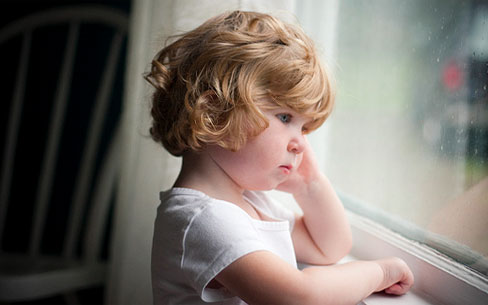 Можно выделить следующие возможные ошибки в воспитании, в результате которых ребенок не говорит.Мама не уделяет достаточно времени малышу, мало с ним читает и говорит, во время игр не рассказывает ему детских сказок.Малыш подвергся стрессу: его отдали на несколько дней бабушке или отправили в садик, и в итоге ребенок замкнулся. Доказано также, что стресс способен оказывать и противоположное влияние. Так, в незнакомом для ребенка месте может появиться масса впечатлений, которыми он обязательно захочет поделиться.У малыша не на должном уровне развита мелкая и крупная моторика.Родители имеют привычку угадывать желание ребенка по его жестам, т.е. у малыша отсутствует необходимость учиться говорить.В семье принято разговаривать на двух языках. В таком случае ребенок, понимая слова, не способен разделить их по языкам. Один и тот же предмет носит несколько названий, и малыш путается. Целесообразно, чтобы в течение первых 2-3 лет жизни ребенка употреблялся только один язык.Ребенок не разговаривает, изъясняется жестами, хотя его ровесники давно уже говорят предложениями. Как поступить в такой ситуации – ждать или обратиться к врачу?Переживания родителей нельзя назвать беспочвенными, потому что учиться говорить малыш должен в определенный период особой восприимчивости к освоению слов и словосочетаний. Этот период приходится на первые три года жизни ребенка, когда он постоянно стремится узнать что-то новое и поделиться своими впечатлениями с близкими. Если за это время малыш не научится говорить, то в дальнейшем ему будет намного труднее.                        Почему ребенок не говорит?Перенесенное внутриутробное кислородное голодание (гипоксия), родовая травма, инфицирование или интоксикация лекарственными препаратами.Поражение слуха. Если малыш плохо слышит и, соответственно, плохо понимает речь окружающих, то он в большинстве случаев страдает каким – либо нарушением в произношении звуков и слов, очень тяжело овладевает собственной речью.Недоношенность или ослабление организма после тяжелых заболеваний, вследствие чего возможна задержка в созревании нервной системы ребенка, а значит и в развитии речи.Наследственность. Если мать или отец (или оба родителя) заговорили поздно, то возможно, что так же будет и у ребенка. Но если малыш в три года не может говорить простых предложений, этот вариант не стоит принимать во внимание.Задержка развития речи может быть следствием общего расстройства развития.Принято считать, что девочки начинают ходить и говорить на 1-3 месяца раньше, чем мальчики. Также бывают случаи, когда дети долго молчат, а потом за 1-2 месяца начинают говорить предложениями.               Что делать, если ребенок не говорит?В первую очередь нужно определить причину возможного нарушения у ребенка.Для этого обратитесь к специалистам: педиатру, логопеду, лорврачу, неврологу, психиатру.Логопед с помощью простых тестов определит, насколько речь малыша соответствует его умственному развитию. Для этого чтобы подтвердить диагноз, логопед может направить ребенка к психоневрологу, который расспросит маму о протекании беременности и родов, особенностях поведения крохи в разных ситуациях.Лорврач при осмотре определит, не вызвана ли задержка речи проблемами со слухом или артикуляционным аппаратом (например, короткая подъязычная уздечка). Для этого он осмотрит ротовую полость малыша и сделает аудиограмму (проверка слуха).Несмотря на то, что диагноз «задержка речевого развития» ставят ребенку после достижения им 3-4 лет, желательно проконсультироваться со специалистом, когда крохе исполнится год, и повторить осмотр в два и в три года. Чем раньше будет найдена проблема, тем легче с ней справиться.Но что делать родителям, у которых малыш здоров и нормально развивается интеллектуально?По мнению специалистов, нужно подождать до трех лет, потому что к этому возрасту у большинства детей происходит сильный скачок в развитии и ребенок начинает говорить. Конечно, просто сидеть и гадать тоже не лучший выход, поэтому, если к двум годам ребенок использует всего пару слов и жестов, нужно пробовать заниматься с ним по несложным и увлекательным методикам.